ΗΜΕΡΟΛΟΓΙΑΚΗ ΚΑΤΑΣΤΑΣΗ ΚΙΝΗΣΗΣ-ΒΕΒΑΙΩΣΗπου δείχνει τις ημέρες κινήσεως  για συμπλήρωση ωραρίου του/της(μόνιμου/ αναπληρωτή/τριας τακτικού προϋπολογισμού) εκπαιδευτικού ……………………………………………………………………………..  του ……………………………….. κλάδου Π.Ε………………(………..………...) με Α.Φ.Μ. ………………………………………………, Α.Μ………………………….. και    IBAN: GR…………………………………………………. , που πραγματοποιήθηκαν κατά το μήνα ………………………..… του 202….. λόγω διάθεσης για να συμπληρώσει το υποχρεωτικό τ… ωράριο σύμφωνα με τις ισχύουσες διατάξεις : ΒΕΒΑΙΩΣΗ Βεβαιώνεται:Ότι  ο/η  παραπανω εκπαιδευτικός πραγματοποίησε κατά το μήνα ……………………………………… τις παραπάνω μετακινήσεις στο Δημοτικό Σχολείο ……………………………………………………. λόγω διάθεσης , για συμπλήρωση του υποχρεωτικού του/ης ωραρίου.Ότι δεν έχουν υποβληθεί για τον ίδιο σκοπό &το ίδιο χρονικό διάστημα άλλα δικαιολογητικά. Η ακρίβεια των χιλιομετρικών αποστάσεων.                                                                  ……………………………… 00/00/20……Ο/Η Διευθυντής/ντρια του Σχολείου………………………………………………………ΗΜΕΡΟΛΟΓΙΑΚΗ ΚΑΤΑΣΤΑΣΗ ΚΙΝΗΣΗΣ-ΒΕΒΑΙΩΣΗπου δείχνει τις ημέρες κινήσεως  για συμπλήρωση ωραρίου του/της(μόνιμου/ αναπληρωτή/τριας τακτικού προϋπολογισμού) εκπαιδευτικού ……………………………………………………………………………..  του ……………………………….. κλάδου Π.Ε………………(………..………...) με Α.Φ.Μ. ………………………………………………, Α.Μ………………………….. και    IBAN: GR…………………………………………………. , που πραγματοποιήθηκαν κατά το μήνα ………………………..… του 202….. λόγω διάθεσης για να συμπληρώσει το υποχρεωτικό τ… ωράριο σύμφωνα με τις ισχύουσες διατάξεις : ΒΕΒΑΙΩΣΗ Βεβαιώνεται:Ότι  ο/η  παραπανω εκπαιδευτικός πραγματοποίησε κατά το μήνα ……………………………………… τις παραπάνω μετακινήσεις στο Δημοτικό Σχολείο ……………………………………………………. λόγω διάθεσης , για συμπλήρωση του υποχρεωτικού του/ης ωραρίου.Ότι δεν έχουν υποβληθεί για τον ίδιο σκοπό &το ίδιο χρονικό διάστημα άλλα δικαιολογητικά. Η ακρίβεια των χιλιομετρικών αποστάσεων.                                                                  ……………………………… 00/00/20……Ο/Η Διευθυντής/ντρια του Σχολείου………………………………………………………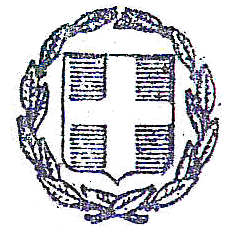 